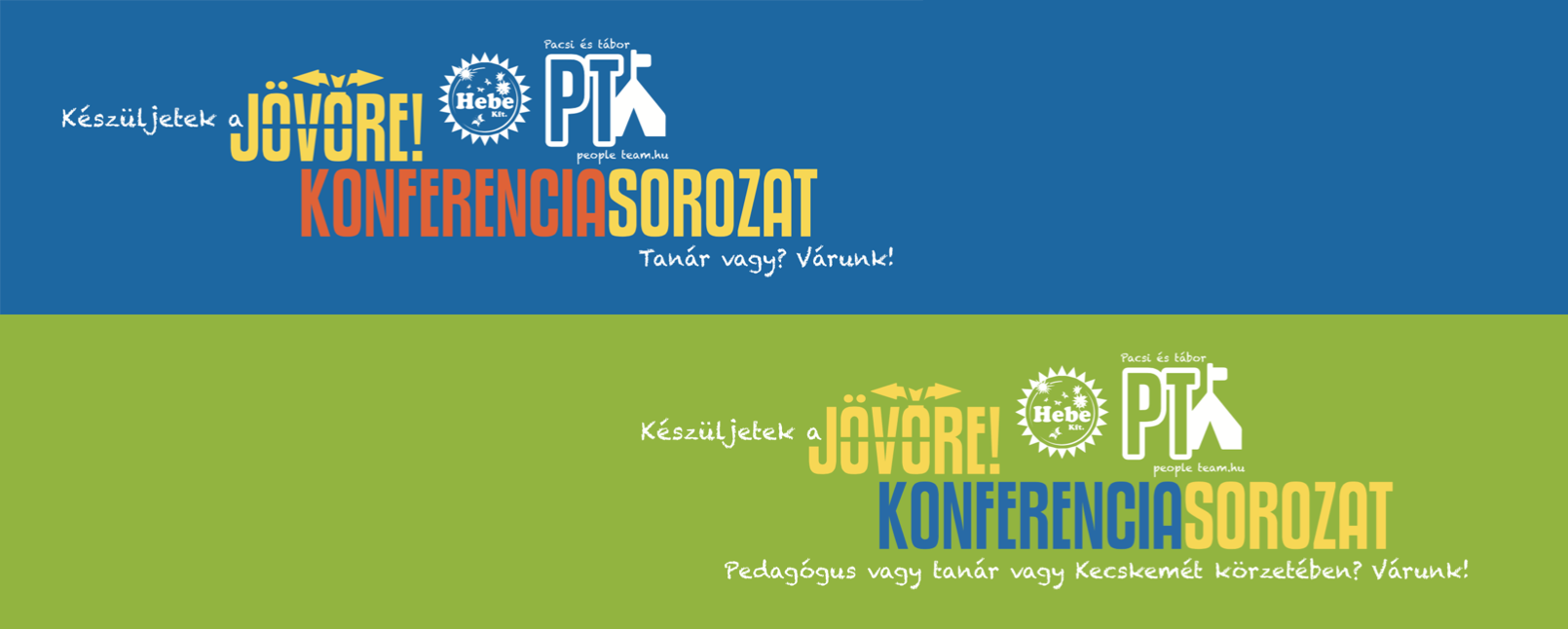 A HEBE és a PEOPLE TEAMmódszertani és toborzó konferenciasorozata | 3/2 vagy 3/3JELENTKEZÉSI LAP| Minden résztvevő külön lapot töltsön ki!Kérlek, aláhúzással válassz EGY dátumot és helyszínt!(I) 3/2 | 2020. feb. 29., 10:00–15:00, Budapest---(II) 3/3 | 2020. márc. 14., 10:00–15:00, Kecskemét(1) Név:(2) Telefonszám: (3) E-mail-cím:(4) Tantárgy(ak):(5) Az iskola vagy intézmény, ahol jelenleg dolgozol:(6) Az intézmény e-mail-címe (ahová tájékoztatót küldhetünk):(7) Egy következő konferencián ez a téma érdekelne:Kérünk, hogy ezeket az adatokat mielőbb küldd vissza ide:kraulismonika@hebe.hu!Ellátás: tízórai, kávé, frissítők, szendvicsebéd
A rendezvény ingyenes, és minden résztvevő egy könyvet kap ajándékba a Pongrác Kiadó választékából.
Férőhelyek száma: 100>
Jelentkezés: kraulismonika@hebe.hu
Részletek az aláírásokban, a /konferencia linkeken…Szeretettel várunk Benneteket!